			Grove Junior Church Child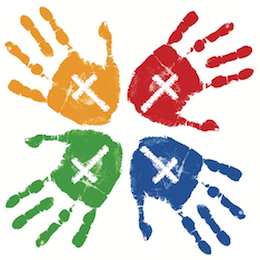 			Check-in/Check-OutDate: ______________________________Child’s Name:_____________________________________________   Child’s Age:_____	  Name:_____________________________________________   Child’s Age:_____ 	  Name:_____________________________________________   Child’s Age:_____	  Name:_____________________________________________   Child’s Age:_____	Parent/Guardian Full Name(s):_____________________________________________  Phone Number:    (______)__________________________Address:  _________________________________________                 _________________________________________Who is permitted to check the child(ren) out of Jr. Church?Names: 	________________________________  ________________________________		________________________________  ________________________________As an added precaution, is there anyone our Security Team should specifically be aware of who has a restraining order against them or is otherwise unauthorized to check the child(ren) out of Jr. Church?  List name and reason: ______________________________________________________________________________Do(es) the child(ren) have allergies, health conditions, or special requirements that we should be aware of?__________________________________________________________________________________________________________________________________________________________________________________________________________________________________________